SCHEDA MAPPATURA DI ASSOCIAZIONI/CENTRI/PALESTRE/SCUOLE CONCERNENTI YOGA, DISCIPLINE ORIENTALI, TERAPIE ALTERNATIVEA. DATI GENERALI 1. Religione/Settore ___________________________________________________________ 2. Categoria ___________________________________ 3. Denominazione _____________________________________________________________ 4. Nome della realtà locale intervistata ____________________________________________ 5. Tipologia sede _____________________________________________________________ 6. Regione __________________________________________________________________ 7. Provincia _________________________________________________________________ 8. Comune __________________________________________________________________ 9. CAP _____________________________________________________________________ 10. Via/Piazza nr. ______________________________________________________________ 11. Data di fondazione gruppo locale _______________________________________________ 12. Organizzazione _____________________________________________________________ 13. Nazionalità d’origine dei partecipanti ___________________________________________ 14. Nr. Partecipanti settimanali ___________________________________________________ 16. Altre sedi in Italia ___________________________________________________________ 17. Sito web __________________________________________________________________ 18. Social media _______________________________________________________________ 19. Pubblicazioni ______________________________________________________________ 20. Contatti ___________________________________________________________________ 21. Email _____________________________________________________________________ 22. Telefono __________________________________________________________________ 23. Forum: ___________________________________________________________________B: APPROFONDIMENTO Legenda per il completamento delle tabelle: Sicuramente no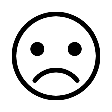 Più no che sì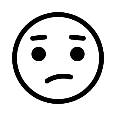 Mediamente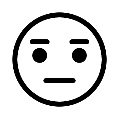 Più sì che no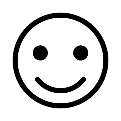 Sicuramente sì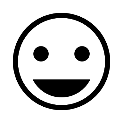 I corsi proposti si ispirano a confessioni religiose?  Quali?I corsi proposti si ispirano a discipline spirituali? Quali?   Le finalità del vostro ente sono di tipo commerciale o senza fini di lucro? Il fine dei corsi proposti è: (indicare con una crocetta il livello corrispondente)4.1 elevazione spirituale dei partecipanti:4.2  avvicinamento a specifiche forme di religiosità:4.3 benessere fisico:  Gli insegnanti dei corsi hanno seguito uno specifico percorso di preparazione? Quale?Gli insegnanti dei corsi seguono una particolare fede religiosa / percorso spirituale? Quale?     I partecipanti dei corsi sono maggiormente motivati dal desiderio di: (indicare con una crocetta il livello corrispondente)7.1 ottenere benessere fisico:7.2 ottenere benessere mentale:7.3  essere guidati in un cammino di consapevolezza:7.4 avvicinarsi ad un credo religioso: Si organizzano attività, corsi o manifestazioni sportive? Quali?         La pratica sportiva è accompagnata dall’insegnamento di discipline spirituali e/o dalla pratica religiosa?       In quali luoghi si svolgono tali attività o manifestazioni? (luoghi di proprietà/in affitto/spazi comuni all’aperto o al chiuso)  Queste manifestazioni organizzate sono occasioni di socializzazione tra italiani e immigrati? SI   NOC. ATTIVITA’ INTEGRATIVE1.  Si organizzano attività culturali o sociali?  SI NO se sì qualiA. Corsi di lingua o cultura     SI   NO   se sì b. Attività artistiche o musicali     SI   NO   se sì c. Attività aperte alla cittadinanza   SI   NO   se sì  d. Organizzazione feste: 1. non religiose    SI   NO   se sì                                             2. religiose  SI   NO   se sìe. Organizzazione viaggi     SI   NO   se sì f. Organizzazione attività per i giovani   SI   NO   se sì g. Altre attività culturali o sociali   SI   NO   se sì 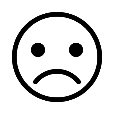 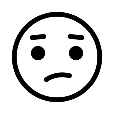 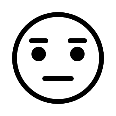 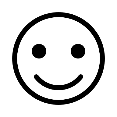 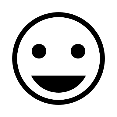 